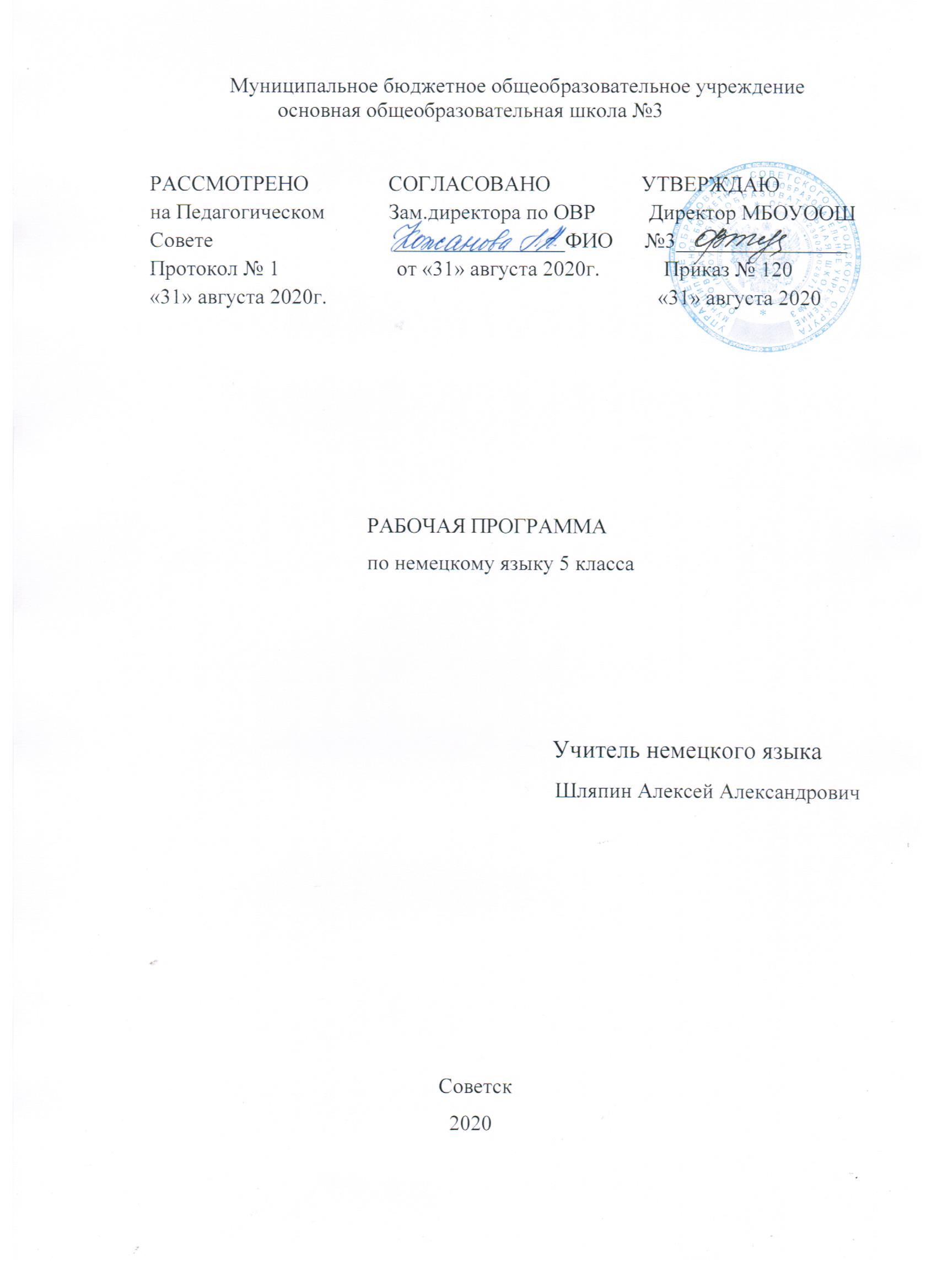               Содержание программы            1. Планируемые результаты _____________________3               2. Содержание учебного процесса _______________12      3.Тематическое планирование      _______                  19            4.Внутрипредметный модуль    ___________            _24_______________1.Планируемые результаты Личностные результаты:1)  воспитание российской гражданской идентичности: патриотизма, уважения к Отечеству, прошлое и настоящее многонационального народа России; осознание своей этнической принадлежности, знание истории, языка, культуры своего народа, своего края, основ культурного наследия народов России и человечества; усвоение гуманистических, демократических и традиционных ценностей многонационального российского общества; воспитание чувства ответственности и долга перед Родиной;2) формирование ответственного отношения к учению, готовности и способности обучающихся к саморазвитию и самообразованию на основе мотивации к обучению и познанию,  осознанному выбору и построению дальнейшей индивидуальной траектории образования на базе ориентировки в мире профессий и профессиональных предпочтений, с учётом устойчивых познавательных интересов, а также на основе формирования уважительного отношения к труду, развития опыта участия в социально значимом труде;3) формирование целостного мировоззрения, соответствующего современному уровню развития науки и общественной практики, учитывающего социальное, культурное, языковое, духовное многообразие современного мира;4) формирование осознанного уважительного и доброжелательного отношения к другому человеку, его мнению, мировоззрению, культуре, языку, вере, гражданской позиции, к истории, культуре, религии, традициям, языкам, ценностям народов России и народов мира; готовности и способности вести диалог с другими людьми и достигать в нём взаимопонимания;5) освоение социальных норм, правил поведения, ролей и форм социальной жизни в группах и сообществах, включая взрослые и социальные сообщества; участие в школьном самоуправлении и  общественной жизни в пределах возрастных компетенций с учётом региональных, этнокультурных, социальных и экономических особенностей;6) развитие морального сознания и компетентности в решении моральных проблем на основе личностного выбора, формирование нравственных чувств и нравственного поведения, осознанного и ответственного отношения к собственным поступкам;7) формирование коммуникативной компетентности в общении и  сотрудничестве со сверстниками, детьми старшего и младшего возраста, взрослыми в процессе образовательной, общественно полезной, учебно-исследовательской, творческой и других видов деятельности;8) формирование ценности  здорового и безопасного образа жизни; усвоение правил индивидуального и коллективного безопасного поведения в чрезвычайных ситуациях, угрожающих жизни и здоровью людей, правил поведения на транспорте и на дорогах;9) формирование основ экологической культуры соответствующей современному уровню экологического мышления, развитие опыта экологически ориентированной рефлексивно-оценочной и практической деятельности в жизненных ситуациях;10) осознание значения семьи в жизни человека и общества, принятие ценности семейной жизни, уважительное и заботливое отношение к членам своей семьи;11) развитие эстетического сознания через освоение художественного наследия народов России и мира,  творческой деятельности эстетического характера.Метапредметные результаты:1)  умение самостоятельно определять цели своего обучения, ставить и формулировать для себя новые задачи в учёбе и познавательной деятельности, развивать мотивы и интересы своей познавательной деятельности;2) умение самостоятельно планировать пути  достижения целей,  в том числе альтернативные,  осознанно выбирать  наиболее эффективные способы решения учебных и познавательных задач;3) умение соотносить свои действия с планируемыми результатами, осуществлять контроль своей деятельности в процессе достижения результата, определять способы  действий в рамках предложенных условий и требований, корректировать свои действия в соответствии с изменяющейся ситуацией;4) умение оценивать правильность выполнения учебной задачи,  собственные возможности её решения;5) владение основами самоконтроля, самооценки, принятия решений и осуществления осознанного выбора в учебной и познавательной деятельности;6) умение  определять понятия, создавать обобщения, устанавливать аналогии, классифицировать,   самостоятельно выбирать основания и критерии для классификации, устанавливать причинно-следственные связи, строить  логическое рассуждение, умозаключение (индуктивное, дедуктивное  и по аналогии) и делать выводы;7) умение создавать, применять и преобразовывать знаки и символы, модели и схемы для решения учебных и познавательных задач;8) смысловое чтение;9) умение организовывать  учебное сотрудничество и совместную деятельность с учителем и сверстниками;   работать индивидуально и в группе: находить общее решение и разрешать конфликты на основе согласования позиций и учёта интересов;  формулировать, аргументировать и отстаивать своё мнение;10) умение осознанно использовать речевые средства в соответствии с задачей коммуникации для выражения своих чувств, мыслей и потребностей; планирования и регуляции своей деятельности;  владение устной и письменной речью, монологической контекстной речью;11) формирование и развитие компетентности в области использования информационно-коммуникационных технологий (далее ИКТ– компетенции);12) формирование и развитие экологического мышления, умение применять его в познавательной, коммуникативной, социальной практике и профессиональной ориентации.Предметные:1) формирование дружелюбного и толерантного отношения к ценностям иных  культур и  оптимизма и выраженной личностной позиции в восприятии мира, в развитии национального самосознания на основе знакомства с жизнью своих сверстников в других странах, с образцами зарубежной литературы разных жанров, с учётом достигнутого обучающимися уровня иноязычной компетентности;2) формирование и совершенствование иноязычной  коммуникативной  компетенции; расширение и систематизация знаний о языке, расширение  лингвистического кругозора и лексического запаса, дальнейшее овладение общей речевой культурой;3) достижение допорогового уровня иноязычной коммуникативной компетенции;4) создание основы для формирования интереса к совершенствованию достигнутого уровня владения изучаемым иностранным языком,  в том числе на основе самонаблюдения и самооценки, к изучению второго/третьего иностранного языка, к использованию иностранного языка как средства получения информации, позволяющей  расширять свои знания в других предметных областях.УМК ориентирован на совершенствование и дальнейшее развитие приобретенного в начальной школе уровня коммуникативной компетенции — уровня начинающего. Это предусматривает развитие умений решать следующие элементарные учебные и собственно коммуникативные задачи, а именно:I. 1. Относительно правильно произносить уже известные, а также новые немецкие звукосочетания, слова и фразы, соблюдая наиболее важные интонационные правила: ударение в слове, фразе, восходящую и нисходящую мелодии.2. Закрепить словарный запас, приобретенный ранее, и овладеть новым. Его объем — примерно 157 лексических единиц (ЛЕ), включая также устойчивые словосочетания и обороты речи.3. Более сознательно грамматически оформлять свою речь в ходе решения как уже известных, так и новых коммуникативных задач, оперируя всеми основными типами немецкого простого предложения: утверждением, вопросом, возражением, восклицанием.4. Расширить представление и развивать знания о некоторых основополагающих языковых правилах/закономерностях, например: о порядке слов в немецком предложении, о наличии глагола-связки, артикля, об отрицаниях „nicht“ и „kein“, о слабых и некоторых сильных глаголах в Präsens и Perfekt и др.II. 1. Закрепить умения решать уже известные коммуникативные задачи, а также новые в русле говорения:а) — приветствовать сверстника, взрослого, используя вариативные формы приветствия;— давать краткие сведения о себе, других и запрашивать аналогичную информацию у партнера;— что-то утверждать, подтверждать;— выражать сомнение, переспрашивать;— возражать;— запрашивать информацию с помощью вопросительных предложений с вопросительными словами: „Wer? Was? Wie? Wo? Wohin? Wann?“;— о чем-то просить (с помощью повелительных предложений);— выражать мнение, оценку, используя оценочную лексику, клише: „Klasse! Toll! Ich denke/Ich glaube ... Ich finde das interessant. Wie schön!“;— соблюдать речевой этикет при непосредственном общении: знать, как обратиться к сверстнику, взрослому, как поблагодарить, начать разговор, завершить его и т. п.;б) вести  диалоги в таких типичных ситуациях общения, как «Знакомство», «Встреча», «Разговор по телефону» (о том, кто что делает, приглашение прийти и т. п.), «Обмен впечатлениями» (о каникулах, о погоде, о празднике и др.);в) уметь делать краткие связные сообщения: описывать, характеризовать, рассказывать о себе, своей семье, о погоде в разное время года, о каникулах, животных, а также кратко выражать свое мнение.2. Уметь решать следующие коммуникативные задачи в области аудирования:— понимать речь учителя по ведению урока;— распознавать и полностью понимать речь одноклассника в ходе диалогического общения с ним;— распознавать на слух и полностью понимать монологическое высказывание соученика, построенное на знакомом языковом материале;— понимать в целом основное содержание связного сообщения учителя, диктора, включающего некоторые незнакомые явления, опираясь на языковую догадку.3. Уметь решать следующие коммуникативные задачи в русле чтения:а) с полным пониманием читаемого:— прогнозировать общее содержание текста по заголовку, иллюстрациям;— зрительно воспринимать текст, узнавая знакомые слова, грамматические явления;— догадываться о значении отдельных незнакомых слов по сходству с русским языком, по контексту;— определять значение незнакомого слова по данному в учебнике переводу, а также самостоятельно с помощью немецко-русского словаря (в учебнике);— находить в тексте требуемую информацию;— кратко выражать оценку прочитанного;б) с пониманием основного содержания:— осуществлять те же действия с текстом, но с установкой понять только основное, в целом охватить его содержание, не стремясь понять каждое слово, лишь в случае необходимости обращаясь к словарю;— опускать избыточную информацию.4. Совершенствовать технику письма и письменные речевые умения:— уметь кратко письменно излагать сведения о себе, о других, о погоде, описать картинку;— уметь написать поздравительную открытку, приглашение (по образцу).III. 1. Знать ряд страноведческих реалий, например:— имена некоторых великих представителей немецкой культуры;— название наиболее популярных праздников, формы поздравления с этими праздниками („Weihnachten“, „Muttertag“, „Ostern“ и др.);— некоторые особенности быта немецких школьников, например: получение от родителей карманных денег, отношение к ним и т. п.;— типы немецких домов, марки немецких автомобилей наиболее популярных в мире и др.2. Получить некоторое представление об облике маленьких немецких городов (отсутствие деревень в нашем понимании и др.).3. Несколько расширить представление о персонажах немецких сказок.4. Уметь воспроизводить произведения немецкого фольклора: стихи, считалки, песни.5. Уметь ориентироваться в упрощенном аутентичном тексте, пользуясь сносками, содержащими в том числе страноведческий комментарий.IV. 1. Совершенствовать уже известные общеучебные умения (списывание, выписывание, элементарная работа с текстом) и развивать новые — выделение смысловых частей, установление логических связей в тексте.2. Развивать специальные учебные умения, например: умение использовать языковую догадку на основе сходства немецких и русских слов, по знакомому корню, устанавливать тематические и словообразовательные ассоциативные связи между словами, использовать немецко-русский словарь учебника для семантизации незнакомых словПредставленная программа обеспечивает достижение:1. Воспитание гражданственности, патриотизма, уважения к правам, свободам и обязанностям человека.ценностное отношение к своей малой родине, семейным традициям; государственной символике, родному языку, к России;элементарные представления о культурном достоянии малой Родины;первоначальный опыт постижения ценностей национальной культуры;первоначальный опыт участия в межкультурной коммуникации и умение представлять родную культуру;представления о правах и обязанностях человека и товарища;2. Воспитание нравственных чувств и этического сознания.элементарные представления о моральных нормах и правилах нравственного поведения, в том числе об этических нормах взаимоотношений в семье, классе, школе, а также между носителями разных культур;представления о гуманистическом мировоззрении: доброта, желание доставить радость людям; бережное, гуманное отношение ко всему живому; великодушие, сочувствие; товарищество и взаимопомощь;стремление делать правильный нравственный выбор: способность анализировать нравственную сторону своих поступков и поступков других людей;почтительное отношение к родителям, уважительное отношение к старшим, заботливое отношение к младшим;нравственно-этический опыт взаимодействия со сверстниками, старшими и младшими детьми, взрослыми в соответствии с общепринятыми нравственными этическими нормами;доброжелательное отношение к другим участникам учебной и игровой деятельности на основе этических норм;3. Воспитание уважения к культуре народов стран изучаемого языка.элементарные представления о культурном достоянии стран;первоначальный опыт межкультурной коммуникации;уважение к иному мнению и культуре других народов;4. Воспитание ценностного отношения к прекрасному, формирование представлений об эстетических идеалах и ценностях (эстетическое воспитание)элементарные представления об эстетических и художественных ценностях родной культуры и культуры других стран;опыт эмоционального постижения народного творчества, детского фольклора, памятников культуры;опыт самореализации в различных видах творческой деятельности, формирования потребности и умения выражать себя в доступных видах творчества;мотивация к реализации эстетических ценностей в пространстве школы и семьи;отношение к учебе как творческой деятельности;5. Воспитание трудолюбия, творческого отношения к учению, труду, жизни.ценностное отношение к труду, учебе и творчеству, трудолюбие;потребности и умения выражать себя в различных доступных и наиболее привлекательных для ребенка видах творческой деятельности;дисциплинированность, последовательность, настойчивость и самостоятельность;опыт участия в учебной деятельности по овладению иностранным языком и осознание ее значимости для личности учащегося;навыки сотрудничества в процессе учебной и игровой деятельности со сверстниками и взрослыми;бережное отношение к результатам своего труда, труда других людей, к школьному имуществу, учебникам, личным вещам,мотивация к самореализации в познавательной и учебной деятельности;любознательность и стремление расширять кругозор6. Формирование ценностного отношения к здоровью и здоровому образу жизни.ценностное отношение к своему здоровью, здоровью близких и окружающих людей;представления о роли физической культуры и спорта для здоровья человека;личный опыт здоровьесберегающей деятельности;7. Воспитание ценностного отношения к природе, окружающей среде (экологическое воспитание).ценностное отношение к природе;опыт эстетического, эмоционально-нравственного отношения к природе.В процессе овладения познавательным (социокультурным) аспектом выпускник научится:- находить на карте страны изучаемого языка и континенты;- узнавать достопримечательности стран изучаемого языка/родной страны;- понимать особенности национальных и семейных праздников и традиций стран изучаемого языка;-понимать особенности образа жизни своих зарубежных сверстников;- узнавать наиболее известных персонажей иностранной детской литературы и популярные литературные произведения для детей;Пятиклассник получит возможность:- сопоставлять реалии стран изучаемого языка и родной страны;- представлять реалии своей страны средствами иностранного языка.- познакомиться и выучить наизусть популярные детские песенки и стихотворения;В процессе овладения учебным аспектом у учащихся будут развиты коммуникативные умения по видам речевой деятельности.В говорении научится:вести и поддерживать элементарный диалог: этикетный, диалог-расспрос, диалог-побуждение, диалог-обмен мнениями;кратко описывать и характеризовать предмет, картинку, персонаж;рассказывать о себе, своей семье, друге, школе, родном крае, стране и т.п. (в пределах тематики основной школы).Пятиклассник получит возможность научиться:воспроизводить наизусть небольшие произведения детского фольклора: рифмовки, стихотворения, песни;кратко передавать содержание прочитанного/услышанного текста;выражать отношение к прочитанному/услышанному.В аудировании научится:понимать на слух:- речь учителя по ведению урока;- связные высказывания учителя, построенные на знакомом материале или содержащие некоторые незнакомые слова;- выказывания одноклассников;- небольшие тексты и сообщения, построенные на изученном речевом материале, как при непосредственном общении, так и при восприятии аудиозаписи;- содержание текста на уровне значения (уметь отвечать на вопросы по содержанию текста);понимать основную информацию услышанного;извлекать конкретную информацию из услышанного;понимать детали текста;вербально или невербально реагировать на услышанное;Пятиклассник получит возможность научиться:понимать на слух разные типы текстов, соответствующие возрасту и интересам учащихся (краткие диалоги, описания, детские стихотворения и рифмовки, песни, загадки) – время звучания до 2 минут;использовать контекстуальную или языковую догадку;не обращать внимание на незнакомые слова, не мешающие понимать основное содержание текста.В чтении овладеет техникой чтения, т.е. научится читать:по транскрипции;с помощью (изученных) правил чтения и с правильным словесным ударением;написанные цифрами время, количественные и порядковые числительные и даты;с правильным логическим и фразовым ударением простые нераспространенные предложения;основные коммуникативные типы предложений (повествовательные, вопросительные, побудительные, восклицательные);с определенной скоростью, обеспечивающей понимание читаемого.Пятиклассник овладеет умением читать, т.е. научится:читать небольшие различных типов тексты с разными стратегиями, обеспечивающими понимание основной идеи текста, полное понимание текста и понимание необходимой (запрашиваемой) информации;читать и понимать содержание текста на уровне значения, т.е. сумеет на основе понимания взаимоотношений между членами простых предложений ответить на вопросы по содержанию текста;определять значения незнакомых слов по:- знакомым словообразовательным элементам (приставки, суффиксы) и по известным составляющим элементам сложных слов,- аналогии с родным языком,- конверсии,- контексту,- иллюстративной наглядности;пользоваться справочными материалами (двуязычным словарем, лингвострановедческим справочником) с применением знаний алфавита и транскрипции;Пятиклассник получит возможность научиться:читать и понимать тексты, написанные разными типами шрифтов;читать с соответствующим ритмико-интонационным оформлением простые распространенные предложения с однородными членами;понимать внутреннюю организацию текста и определять:- главную идею текста и предложения, подчиненные главному предложению;- хронологический/логический порядок;- причинно-следственные и другие смысловые связи текста с помощью лексических и грамматических средств;читать и понимать содержание текста на уровне смысла и:- делать выводы из прочитанного;- выражать собственное мнение по поводу прочитанного;- выражать суждение относительно поступков героев;- соотносить события в тексте с личным опытом;В письме научится:- правильно списывать,- выполнять лексико-грамматические упражнения,- делать записи (выписки из текста),- делать подписи к рисункам,- отвечать письменно на вопросы,- писать открытки - поздравления с праздником (объём 20-30 слов),- писать личные письма в рамках изучаемой тематики (объём 30-40 слов) с опорой на образец;Пятиклассник получит возможность научиться:- писать русские имена и фамилии на иностранном языке,- заполнять анкеты (имя, фамилия, возраст, хобби), сообщать краткие сведения о себе;- в личных письмах запрашивать интересующую информацию;- писать короткие сообщения (в рамках изучаемой тематики) с опорой на план/ключевые слова (объём 50-60 слов);- правильно оформлять конверт (с опорой на обра2.Содержание учебного предметаKleinerWiederholungskurs. Hallo, 5. Klasse! Womit kommen wir aus der vierten Klasse?Курс повторения. Привет, 5 класс! С чем пришли мы из 4 класса?Первый школьный день в новом учебном году.Воспоминания о лете. Обмен впечатлениями о летних каникулах.Грамматический материал: возвратные местоимения, систематизация грамм.знаний о спряжении глаголов в Prasens, об образовании Perfekt.Повторение: образование степеней сравнения прилагательных.1Kapitel 1. Eine alte deutsche Stadt. Was gibt es hier?Раздел 1. Старый немецкий город. Что здесь?Описание старого города.Городские объекты (введение новой лексики)Вывески на городских зданиях.Старый немецкий город.Встреча на улице.Страноведческая информация о немецких городах Берлине, Веймере, Лейпциге.Грамматический материал: типы образования мн.ч. существительных;Отрицание kein.2Kapitel II. In der Stadt…Wer wohnt hier?Раздел 2. В городе…Кто здесь живет?Тема «Жители города: люди и животные»Образование новых слов с помощью словообразовательных элементов.Грамматический материалУказательные местоименияdiese, dieser, dieses, jene, jener, jenes.Короткие высказывания жителей города.Упражнения, направленные на совершенствование техники письма.Тексты познавательного характера для работы в группах.Город и его жители.Диалоги «AufderStrasse» «Begegnung»Задания, направленные на контроль усвоения лексического материала, умение вести в парах диалог-расспрос, контроль умений и навыков чтения и монологической речи по теме главы.Повторение материала главы.Работа над проектом.Тема «WelcheHaustierelieben die deutschen Kinder?»3Kapitel III. Die Strassen der Stadt. Wie sind sie?Раздел 3. Улицы города. Какие они?«Die Strassen der Stadt.» (лексикапотеме).Антонимы к прилагательным.Тексты описательного характера с пропусками.Диалоги «MarkusundGabi», «Gabi, Markus, IlseundDietermiteinemunbekanntenLebewessen» с послетекстовыми заданиями.«Die Strassen» (стихотворение)Текст с пропусками (на отработку техники чтения).Диалог-расспрос (Кот в сапогах расспрашивает о пришельцах из космоса).Диалог «Kosmi, Gabi und Markus».Грамматический материалПовторение:Выражение принадлежности с помощью притяжательных местоимений.Текстдляаудирования «Robiinteressiertsichfür die Verkehrsregeln».Повторение лексики по теме «Транспорт».Ситуации «На улице», «Описание пешеходной зоны», «Транспортное движение в городе».Составление рассказа по картинке.Грамматический материал.Повторение:Спряжение сильных глаголов с корневой гласной,,е” и ,,а” в Präsens.Модальныеглаголыwollen, können, mögen, müssen, sollen, dürfen.Тексты с пропусками.Задания, нацеленные на повторение лексики.Текст с пропусками.Текст на контроль навыков чтения вслух.Задания, содержащие коммуникативные задачи.Повторение материала главы.Работа над проектом.Повторение материала предыдущих глав.Текст об истории афишной тумбы.Названия известных марок автомобилей.4Kapitel IV. Wo und wie wohnen hier die Menschen?Раздел 4. Где и как живут здесь люди?«Жилище человека» (предъявление новой лексики с использованием рисунков учебника и слайдов).«Улицы города. Какие они?», «Дома, в которых живут люди». (предъявление новой лексики, в том числе наречий, отвечающих на вопрос Wo?).Грамматический материалУпотребление существительных в Dativпосле предлогов in, an, auf, hinter, neben, vor, zwischen при ответе на вопрос Wo?Рифмовка «Wo? Wo? Wo?».Текст с пропусками (чтение вслух).Диалог в ситуации «ориентирование в городе» (чтение и инсценирование в парах).Текст „Gabi erzählt Kosmi“ для самостоятельного чтения и осмысленияУпражнения, нацеленные на решение устно-речевых задач:А) описывать то или иное архитектурное сооружение,Б) рассказывать о типичных для Германии домах,В) комментировать план города.Развитие навыков диалогической речи в ситуации «Ориентирование в городе»Упражнения с пропусками.Ситуации «Auf der Straße“ с использованием слов и словосочетаний по теме.Систематизация лексики по словообразовательным элементам по теме „Die Stadt“.Диалог «Kosmi und Gabi“.Стихотворение «Meine Stadt“.Интервью Кота в сапогах о городе.Песня «Auf der Brücke, in den Straßen“.Повторение материалов главы.Работа над проектом.Повторение материала предыдущих глав.Фотографии различных типов немецких домов с их названиями5Kapitel V. Bei Gabi zu Hause. Was sehen wir da.Раздел 5. В гостях у Габи. Что мы едим здесь.«Обустройство квартиры/дома» предъявление новой лексики.Текст с пропусками и вопросы к нему.Текст для понимания на слух о семье Габи.Текст о доме, в котором живет Габи.Стихотворение «In meinem Haus»Диалог»Ilse, Kosmi und Robi besuchen Gabi“(на слух, для чтения и инсценирования).Рисунки различных комнат (для описания их интерера).Серия вопросов к рисункам.Грамматический материал.Спряжение глагола heifen в Präsens.Употребление существительных после глагола helfen в Dativ.Коммуникативные задания, нацеленные на описание интерера квартиры/ дома.Опоры в виде неполных вопросов для ведения диалога-расспроса о квартире.Тексты“Frau Richter erzählt“ и „Luxi erzählt demGestiefelten Kater“(для чтения и обсуждения в группах).Грамматический материал.Глаголы с отделяемыми приставками(памятка и тренировочные упражнения).Небольшой текст для прослушивания с аудионосителя.Песня „Wenn Mutti früh zur Arbeit geht“.Тексты с пропусками (на контроль усвоения материала предыдущих уроков).Упражнения, нацеленные на систематизацию грамматического материала (падежи в немецком языке, употребление Dativ после предлогов ann, auf, hinter, neben, in, über,unter, vor, zwischen , употребление существительных и личных местоимений в Dativ после глагола helfen).Ситуации “Auf der Straße“, “Gabi hilft der Mutter , der Oma und dem Opa bei der Hausarbeit“.Небольшой текст для аудирования об уборке города.Полилог „ Kosmi hat eine Idee.“Повторение материала главы.Работа над проектом.Повторение материала предыдущих глав.Сведения о наличии двухъярусной кровати в детской комнате, об игровых уголках в детских комнатах немецких школьников, а также об экологических проблемах6Kapitel VI. Wie sieht Gabis Stadt zu verschiedenen Jahreszeiten aus?Раздел 6. Как выглядит город Габи в различные времена года?Диалог – обмен мнениями «Dieter telefoniert mit Gabi».Рисунки с подписями, в которых содержатся слова с пропусками.Тема « Die Jahreszeiten» (предъявление новой лексики)Стихотворный материал (строки из песен о различных временах года)Грамматический материалУпражнения на предъявление порядковых числительных и тренировку в их употреблении.Диалог «Gabi und Robi».Вопросы о праздниках в Германии.Образцы поздравительных открыток к различным праздникам.Вопросы о временах года.Диалог «Frau Fros und Frau Holfeld».Диалог «Sandra und die Verkauferin».Упражнение, направленное на словообразованиеУпражнения, направленные на повторение лексики.Ситуации: « Auf der Straβe», «Im Supermarkt», «Begegnung», «Bekanntschaft», «Ein Tourist mоchte wissen…».Текст «Wo wohnt der Osterhase?»Вопросы к текстуПовторение материала главы.Работа над проектом.Повторение материала предыдущих главИнформация о рождественском базаре и рождественской пирамиде, о проведении карнавала в Германии, праздновании Пасхи и о поделках, которые могут мастерить в качестве подарков к праздникам.7Kapitel VII. Groβеs Reinemachen in der Stadt. Eine tolle Idee! Aber….Раздел 6. Генеральная уборка в городе. Замечательная идея.!Но…«Umweltschutz» (презентация новой лексики по теме)Текст «Umweltschutz ist ein internationales Problem».Диалог «Gabi und Markus sprechen mit ihrer Klassenlehrerin»Грамматический материалМодальные глаголы müssen и sollen в Prӓsens.Вопросы по теме.Рифмовка « Wer arbeiteе wo?».Диалоги для чтения и инсценирования в группах: «Dieter, Gabi, Kosmi und Markus», «Frau Weber und Herr Meier».Грамматический материалУпотребление предлогов mit, nach, aus, zu von, bei + DAtiv. Упражнения на предъявление и тренировку в употреблении предлогов mit, nach, aus, zu von, bei + DAtiv.Повторение:Употребление существительных в Akkusativ после глаголов nehmen, sehen, brauchen.Подстановочные упражнения на составление упражнений по образцу.Рифмовка «Wir malen, bauen, basteln…»Грамматический материалПовторение:Образование степеней сравнения прилагательных.Упражнения на закрепление грамматического материала.Образцы высказываний о том, как школьники работают над проектами. Упражнения с пропусками для повторения лексики по теме.Серия мини-диалогов, которые характерны при работе над проектами.Телефонный разговор “Markus und Gabi”.Упражнения, направленные на систематизацию лексики по подтеме “Schulsachen”.Ситуация “Gesprach mit der Klassenlehrerin”.Упражнения, нацеленные на усвоение грамматического материала.Текст “Wozu spielen Gabi, Markus und die anderen Bauarbeiter und Architekten?”Wortsalat (слова и словосочетания по теме “Berufe”)Повторение материала главы.Работа над проектом.Повторение материала предыдущих глав.Аутентичный материал по подтеме “Wunschberufe von deutschen Kindern “8Kapitel VIII. Wieder kommen Gaste in die Stadt? Was meint ihr? Welche?Раздел 8. Гости снова в городе? Какие?Рифмовка “Wir bauen unsere eigene Stadt…”«Покупки. Деньги» (предъявление новой лексики).Небольшой текст о построенном каждым из школьников городе и его достопримечательностях.Грамматический материал.Повторение.Глагол haben в самостоятельном значении.Упражнения на употребление глагола brauchen с существительными в Akkusativ.Вопросы по теме «Покупки».Памятка об употреблении инфинитивного оборота um … zu + Infinitiv.Диалог “Robi und Gabi”Диалог “Robi spricht mit Markus”.Упражнение с однокоренными словами.Текст для аудирования.Стихотворение “Wann Freunde wichtig sind”.Текст для чтения с полным пониманием содержания.Грамматический материалПредлоги с Akkusativ и Dativ.Ситуации: «Роби и Маркус знакомятся со своими гостями», «Косми рассказывает своим косимческим друзьям о проекте “Grosses Reine machen in der Stadt.Стихотворение “Gaste kommen in die Stadt…”.Ситуация «Кот в сапогах проводит гостей по городу».Упражнение на повторение лексики по теме «Профессии».Упражнение на тренировку глагола sich interessieren (с серией рисунков).Ситуации: «Знакомство с космическими гостями в городе», «Мы рассказываем о своих друзьях», «Зачем Габи, Косми и другие посещали кружки?», «Мы знакомим гостей Роби с городом», «Мы показываем план города и рассказываем, где что находится», «Мы совершаем заочную экскурсию по городу», «Мы рассказываем о городах, изображённых на рисунках».Игра-лабиринт с системой заданий «Кто куда идёт и зачем?».Диалог – расспрос о родном городе/селе.Рифмовка “Male, bastle, projektiere…”.Диалог “Robi 1 und Robi 2”Повторение материала главы.Работа над проектомПовторение материала предыдущих главСтрановедческая информация о денежной системе Германии. Рисунки с изображением евро, а также изображения копилок для денег, которые используют немецкие дети.9Kapitel lX. Unsere deutschen Freundinnen und Freunde bereiten ein Abschiedsfest vor. Und wir?Раздел 9. Наши немецкие друзья и подруги готовят выпускной. А мы?Серия вопросов для описания рисунка с изображением городаНебольшой текст для понимания на слухГрамматический материалПредлоги с Akkusativ – durch, fur, ohne, um.Упражнение на закрепление нового грамматического материала.Изображение сувениров и вопросы к рисункамРисунки, побуждающие к диалогу типа интервью.Образцы приглашений на прощальный вечер.Микротексты к серии рисунков для презентации лексики по теме «Подготовка к празднику».Песенка типа“Tanz, Mariechen”.Упражнение, нацеленное на проведение игры “Der sture Hans”Мини- диалоги и иллюстрации к ним.Ключевые слова для высказывания фрау вебер об идее Косми о генеральной уборке в городе.Задания направленные на обсуждение работ, выполненных в рамках проекта.Сценка «За праздничным столом»(рисунок) и ряд ситуаций. Связанных с описанием праздничного стола и ритуалом «Угощение»Формулы речевого этикетаПесенка “Auf Wiedersehen”Повторение материала главыРабота над проектомПовторение материала учебникаПовторение страноведческого материала учебникаВнутрипредметный модуль по немецкому языку в 5 классе" Путешествие по Федеральным землям Германии" (31 час)                                   ТЕМАТИЧЕСКОЕ ПЛАНИРОВАНИЕ                                                                     3. Тематическое планирование                                                                     3. Тематическое планирование                                                                     3. Тематическое планирование№    урока                                                                        Название темыКоличество часовКоличество часов  Раздел 1.   «Привет, 5 класс! Небольшой повторительный курс»  1 триместр1Что видят дети в школьном дворе? Как дети знакомятся?112Родители новых учеников тоже знакомятся. 113впмМы знакомимся с новыми сказочными персонажами.  Федеративная Республика Германия. Общая информация114Что обычно делают дети на летних каникулах? 115А что делали Сабина, Свен и другие летом?116  Вводная контрольная работа117  Дети разговаривают о своих летних каникулах.118Урок – повторение пройденного по теме.11Раздел 2.   «Старый немецкий город. Что в нём?» 9впм Введение новой лексики  по теме «Город»  Столица Германии — Берлин1110Как возражать, используя отрицания nicht, kein.1111Развитие  навыков чтения и письма.1112впмСовершенствование навыков работы с текстом. Путешествие по Рейну1113Развитие навыков диалогической речи «На улице».1114Развитие навыков аудирования.1115впмУрок – повторение по теме «Старый немецкий город» Бавария. Путешествие по Мюнхену1116 Мой город.  1117Обобщение  материала  по теме  «Старый немецкий город»1118 Контрольная работа. 11Раздел 3.   «В городе… Кто в нем живет?» 19Кто живет в городе? Ознакомление с новой лексикой.1120Ознакомление с новой лексикой по теме «Профессия»1121впм Проверка навыков аудирования. Достопримечательности Германии1122Обучение работе с текстом.  Проверка навыков чтения.1123 Развитие навыков устной речи.  «На улице»1124вмпЧто мы уже знаем и умеем. Октоберфест - самый известный немецкий праздник. Национальная гордость и культурный символ1125Урок – повторение по теме : «Мой город. Кто в нем живет?»1126Контрольная работа   по теме «Кто живет в городе?»11 Раздел 4.   «Улицы города. Какие они?»27впмВведение лексики по теме «Улицы города». Традиции, обычаи Германии.В мире праздников.1128Совершенствование навыков ответа  на вопросы.1129Спряжение сильных глаголов.1130впмСовершенствование навыков чтения.  Адвент. Николаустаг.1131Совершенствование навыков говорения1132Что мы уже можем и знаем. Повторение лексики и употребление её в речи.1133впмПовторение спряжения и употребления модальных глаголов в речи. Рождество в Германии и России1134Обобщение материала по теме «Улицы города» Контрольная работа11Раздел 5.     «Где и как здесь живут люди?»35Введение лексики по теме «Где и как живут люди в городе»11                                                                                                                                     2 триместр36впмОбучение употреблению РО с предлогами in, an, auf, vor.     Известные композиторы ( Бах, Бетховен, Моцарт)                                                                                                      1137Чтение текста с полным пониманием.  1138Развитие навыков разговорной речи. 1139впмСитуативное общение. Работа с картой города. Великие немецкие писатели и поэты, их творчество: И. В. Гёте, Г. Гейне, Ф. Шиллер,1140Повторение и систематизация ЛЕ и РО по теме.1141Совершенствование навыков чтения и письма.1142впмСоставление рассказа «Где и как живут люди в твоем городе?» От изобретений к изобретателям1143Контроль навыков монологической речи.1144 Контрольная работа 1145впмРабота над ошибками  Особенности национальных блюд В Германии и России11 Раздел 6.   «У Габи дома. Что мы здесь видим?»46Повторение лексики по теме «Семья»1147Введение лексики по теме «Дом». Обучение работе с текстом.1148впмЧтение полилога.  Обучение описании комнаты. День Святого Валентина1149Описание комнаты/дома.Развитие навыков говорения.1150Обучение чтению текстов с полным пониманием в группах.1151впмДиалогическое общение.  Немецкие города1152Повторение склонения существительных и личных местоимений  в   Dativ.1153Повторение склонения существительных и личных местоимений  в   Dativ.1154впм. Обобщающее повторение по теме «В доме/квартире. Что здесь есть?»    Музеи Дрездена  1155Контрольная работа11Раздел 7.      «Как выглядит город Габи в различное время года?»56Работа над полилогом. Активизация лексики по теме «Времена года».1157впмВведение новой  лексики по теме «Времена года».  Описание времен года с опорой на картинки. Урок - экскурсия по Кельну1158Поэтические переводы на русский язык немецких песен. Порядковые числительные.1159Праздники в Германии. Контроль письма .(написание поздравительной открытки)1160впмРазвитие навыков диалогической речи.16 объектов высокой исторической и культурной ценности в Германии1161Систематизация лексики по теме.1162Систематизация лексики по теме.1163впмРазвитие навыков работы с текстом «Где живет пасхальный заяц?» Намибия - единственная немецкоязычная страна в Африке1164Контрольная работа  по теме «Времена года». 2 триместр1165Анализ контрольной работы. Работа над ошибками11Раздел 8     «Генеральная уборка в городе. Классная идея!»66впмРазвитие навыков работы с текстом. Модальные глаголы «sollen» и «müssen». Транспорт. немецкие автомобили.           1           167Введение новой лексики по теме «Охрана окружающей среды». Работа с  полилогом.1168Развитие навыков диалогической речи. Предлоги дательного падежа.11 69впмСпряжение сильных глаголов в наст. времени + существительные в винительном падеже.  Зоопарки В Берлине и Мюнхене                                                                                                                                                                                                                                             1           1                                                                                                                                     3 триместр70Повторение степеней сравнения прилагательных.1171Развитие умений и навыков ведения телефонного разговора1172впмЧто мы уже знаем и умеем Немецкие Сказки. Сказки Братьев Гримм1173Чтение с полным пониманием содержания.1174Давайте ещё что-нибудь повторим1175впмНемецкий учить, значит страну и людей изучать  10 самых выдающихся граждан Германии за всю истории страны1176-78Контрольная работа. Работа над ошибками. Домашнее чтение.33Раздел 9.     «В город снова приезжают гости. Как вы думаете какие?»79впмПовторение спряжения и употребления глагола «иметь». Телевидение в Германии1180Инфинитивный оборот „um … zu + Infinitiv“.1181Развитие навыков  работы с диалогом.1182впмРазвитие навыков аудирования.  Предлоги  винительного и  дательного падежей. Немецкие художники1183Развитие речевых умений по теме «Гости в городе»1184Ситуативное общение «Экскурсия по городу»1185впмСистематизация лексико–грамматических навыков по теме. Виртуальная экскурсия по Германии1186Обучение описанию макета города.1187Контрольная работа   по теме  «В наш город приезжают гости».1188впмАнализ контрольной работы. Работа над ошибками.  Пасхальные традиции в Германии и России11Раздел 10. «Наши немецкие подруги и друзья подготавливают прощальный праздник. А мы?89Развитие навыков аудирования.1190Работа с текстом. повторение предлогов с  Akkusativ.1191впмВедение новой лексики по теме  «Накрываем на стол». Чтение микротекстов. Страноведческая игра " Путешествие по праздникам Германии"1192Развитие навыков говорения.1193Ситуативное общение «За столом».1194впмСистематизация лексико-грамматического материала по теме. Презентация о ВОВ1195-97Обобщение пройденного материала за курс 5 класса. Контрольная работа за 3 триместр. Итоговая контрольная работа за год3398впмОбобщение пройденного материала за курс 5 класса Игра " Счастливый Случай"1199 Чтение, Аудирование11100 Устная речь.	11101впмОбобщающее повторение. Страноведческая викторина " Знаете ли вы Германию?"11102Прощай 5 класс!11Итого102102№ п/пТема урокаЧасы№ п/пТема урокаЧасы1Федеративная Республика Германия. Общая информация12Столица Германии — Берлин13Путешествие по Рейну14Бавария. Путешествие по Мюнхену15Достопримечательности Германии16Достопримечательности Германии17Традиции, обычаи Германии.В мире праздников.18Адвент. Николаустаг.19Рождество в Германии и России110Рождество в Германии и России111Великие немецкие писатели и поэты, их творчество: И. В. Гёте, Г. Гейне, Ф. Шиллер,112От изобретений к изобретателям113Особенности национальных блюд В Германии и России114День Святого Валентина115Немецкие города116Музеи Дрездена117Урок - экскурсия по Кельну11816 объектов высокой исторической и культурной ценности в Германии119Намибия - единственная немецкоязычная страна в Африке120Транспорт. немецкие автомобили.121Зоопарки В Берлине и Мюнхене122Немецкие Сказки. Сказки Братьев Гримм12310 самых выдающихся граждан Германии за всю истории страны124Телевидение в Германии125Немецкие художники126Виртуальная экскурсия по Германии127Пасхальные традиции в Германии и России128Страноведческая игра " Путешествие по праздникам Германии"129Страноведческая игра " Путешествие по праздникам Германии"130Игра " Счастливый Случай"131" Знаете ли вы Германию Страноведческая викторина?"1